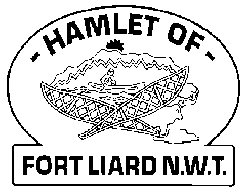 Fire Chief Monthly Report for November 2020November has been a quiet month. AFC Loe watched the radio while I away for a few days. Fire Fighter Bailey Weber notified me Tuesday, November 24th that she broke her leg and will be out of commission until after Christmas sometime. Speedy recovery to her. Fires: NILFire Practice:  Every Wednesday evenings we meet at 6:30pm.November 4 – Seven (7) present that evening, AFC Arthur Loe, Collin Woehl, Nathan Wilson, Kayly Deneron, Bailey Weber, Ross Duntra and me, Evelyn Wilson. That evening we were timed individually for Donning & Doffing our bunker gear. November 11 – No practice – REMEMBRANCE DAYNovember 18 – Six of us in attendance AFC Arthur Loe, Nathan Wilson, Ross Duntra, Kayly Deneron, Ivy-Lynn Marcellais and myself, Fire Chief Wilson. We tidied up and I made an obstacle course. We paired up in teams of two, 1 male and 1 female. First person runs around the Fire Hall building, does tire flips 5x’s, hammer hits 10x’s, tag up with teammate, the Second person does the Dummy Drag, Salt bag pull, run around the Fire Hall, tag up with teammate and they do five jumping jacks to complete the course. November 25 – Seven of us present, AFC Arthur Loe, Nathan Wilson, Collin Woehl, Ross Duntra, Kayly Deneron, Ivy-Lynn Marcellais and myself, Fire Chief Evelyn Wilson. I sent one crew (Collin, Ross and Arthur) to Hay Lake to flood the rink out there and the other crew (Nathan, Kayly, Ivy and I) started setting up the Christmas lights outside the Hamlet’s office. Afterward the guys came back and helped us finish up with the lights. Active Members to Date: Evelyn Wilson 		Collin Woehl 			Arthur Loe			Ross Duntra 	Nathan Wilson		Kayly Deneron		Ivy-Lynn Marcellais	Bailey Weber – Broken Leg (Off until after Christmas sometime) Issues: NILPhone calls:Fire Emergency – 0 